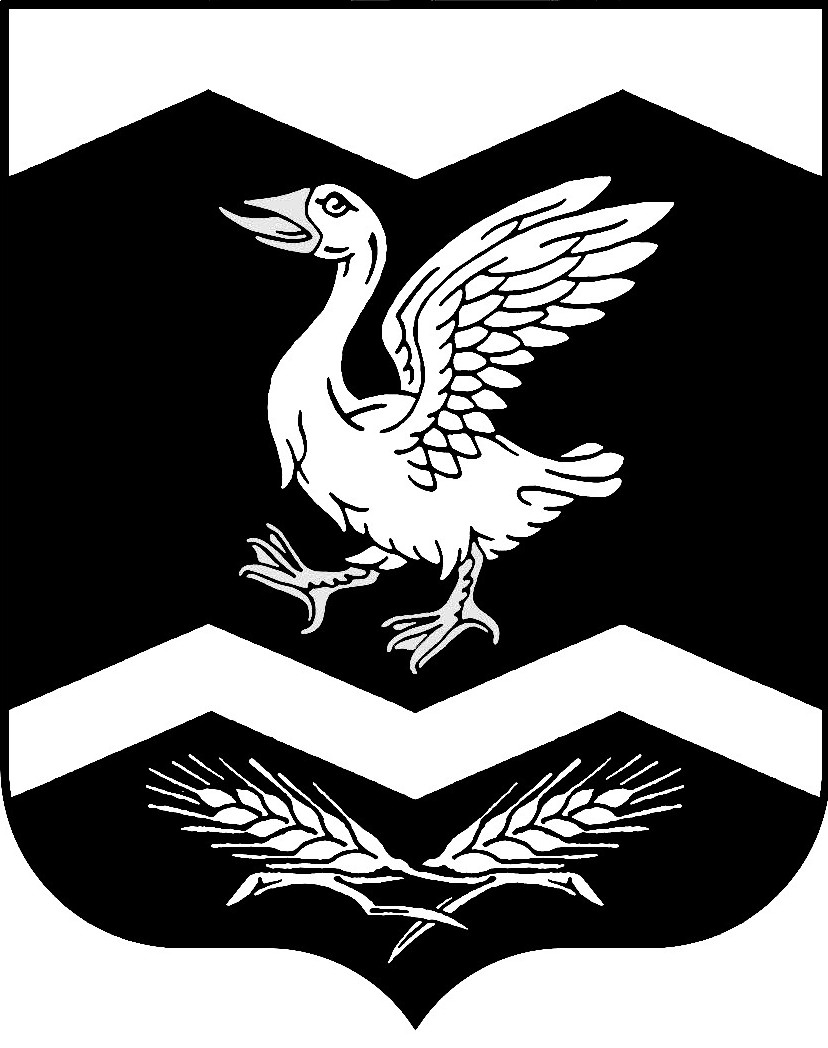 КУРГАНСКАЯ ОБЛАСТЬШАДРИНСКИЙ РАЙОНАДМИНИСТРАЦИЯ  КРАСНОМЫЛЬСКОГО СЕЛЬСОВЕТАПОСТАНОВЛЕНИЕот  26 .03. 2019 г.        № 13	с. КрасномыльскоеОб утверждении Порядка определения мест размещения контейнерныхплощадок для сбора твердых коммунальных отходов на территорииКрасномыльского сельсовет         В соответствии со ст.14 Федеральным законом от 06.10.2003 № 131 –ФЗ «Об общих принципах организации местного самоуправления в Российской Федерации», ч.1ст.8 Федерального закона от 24.06.1998 № 89-ФЗ «Об отходах производства и потребления», СанПиН 2.1.2.2645-10 «Санитарно-эпидемиологические правила и нормативы» утвержденными постановлением Главного государственного санитарного врача Российской федерации от 10 июня 2010 года № 64, Правилами благоустройства на территории Красномыльского сельсовета, утвержденными решением  Красномыльской сельской Думы  от 22. 01. 2019 № 132, Администрация Красномыльского сельсовета ПОСТАНОВЛЯЕТ:1. Утвердить Порядок определения мест размещения контейнерных площадок для сбора твердых коммунальных отходов на территории Красномыльского сельсовета (Приложение 1).2. Утвердить Состав постоянно действующей комиссии по определению мест размещения контейнерных площадок для сбора твердых коммунальных отходов на территории Красномыльского сельсовета (Приложение  2).3. Утвердить Положение о постоянно действующей комиссии по определению мест размещения контейнерных площадок для сбора ТКО на территории Красномыльского сельсовета (Приложение  3)4. Обнародовать настоящее постановление на информационном стенде в здании Администрации Красномыльского сельсовета и на официальном сайте Администрации Красномыльского сельсовета в сети Интернет.5. Контроль исполнения настоящего Постановления оставляю за собой.Глава Красномыльского сельсовета:                                                Г. А. СтародумоваПриложение 1
к постановлению администрацииКрасномыльского сельсовета от   26.03.2019 г. № 13«Об утверждении Порядка определения мест размещения контейнерных площадок для сбора твердых коммунальных отходов на территории Красномыльского сельсовет» Порядокопределения мест размещения контейнерных площадок для сбора твердых коммунальных отходов на территории Красномыльского сельсовета1. Настоящий порядок определения мест размещения контейнерных площадок для сбора твердых коммунальных отходов (далее ТКО) устанавливает процедуру определения мест размещения контейнерных площадок для сбора ТКО на территории Красномыльского сельсовета, где отсутствует возможность соблюдения установленных санитарными нормами расстояний для размещения контейнерных площадок для сбора ТКО.2. Настоящий Порядок действует на всей территории Красномыльского сельсовета и обязателен для всех юридических и физических лиц.3. Определение места размещения контейнерных площадок для сбора ТКО в районах сложившейся застройки поселения, осуществляет постоянно действующая комиссия, состав которой утверждается постановлением Администрации Красномыльского сельсовета.4. На земельном участке многоквартирного дома рассмотрение вопроса размещения контейнерной площадки может осуществляться управляющей организацией многоквартирного дома, товариществом собственников жилья, жилищно-строительным кооперативом, собственниками многоквартирного дома на основании рекомендации постоянно действующей комиссии по определению места размещения контейнерных площадок для сбора ТКО в районах сложившейся застройки территории Красномыльского сельсовета.5. Рассмотрение вопроса размещения контейнерной площадки на муниципальном земельном участке и на земельном участке пользование, на который не разграничено на территории Красномыльского сельсовета находится в компетенции постоянно действующей комиссии по определению места размещения контейнерных площадок для сбора ТКО в районах сложившейся на территории Красномыльского сельсовета.6. Место установки контейнерной площадки ТКО определяется в соответствии с действующим законодательством Российской Федерации, санитарными нормами и правилами,  визуальном осмотре территории существующего и предлагаемого места размещения контейнерных площадок для сбора ТКО в районах сложившейся застройки.7. Место установки контейнерной площадки определяется на свободном земельном участке, в том числе от подземных и воздушных коммуникаций, возможности подъезда и проведения маневровых работ спецтехники осуществляющей сбор и вывоз ТКО.8. Запрещается устанавливать контейнера на проезжей части, тротуарах, газонах и в проходных арках домов.9. Запрещается самовольная установка контейнеров без согласования с Администрацией Красномыльского сельсовета.10. Допускается временная (на срок до 1 суток) установка контейнеров для сбора строительных отходов вблизи мест производства ремонтных, аварийных работ и работ по уборке территории, выполняемых юридическими и физическими лицами. При проведении культурно- массовых мероприятий. Места временной установки контейнеров должны быть согласованы с собственником, пользователем территории, где планируется разместить ТКО.Приложение 2
к постановлению администрацииКрасномыльского сельсовета от   26.03.2019 г.  № 13«Об утверждении Порядка определения мест размещения контейнерных площадок для сбора твердых коммунальных отходов на территории Красномыльского сельсовет» СОСТАВ
постоянно действующей комиссии по определению мест размещенияконтейнерных площадок для сбора твердых коммунальных отходовв районах сложившейся застройкиПредседатель комиссии:   Глава Красномыльского сельсовета   Стародумова Г.А.;Заместитель председателя комиссии: Управделами администрации Красномыльского сельсовета  Шаврина Е.Н.Секретарь комиссии:  Кассир администрации Красномыльского сельсовета Обухова Н.И.Члены комиссии:1. Временно исполняющий обязанности Директор МУП «Красномыльское ЖКХ»  Попов Д.В.;2. Депутат Красномыльской сельской Думы Оплетаева Л.М.  (по согласованию);3. Представитель управляющей организации  (по согласованию);4. Представитель собственников помещений   (по согласованию).Приложение 3
к постановлению администрацииКрасномыльского сельсовета от   26.03.2019 г. № 13«Об утверждении Порядка определения мест размещения контейнерных площадок для сбора твердых коммунальных отходов на территории Красномыльского сельсовет» ПОЛОЖЕНИЕо постоянно действующей комиссии по определению мест размещения контейнерных площадок для сбора ТКО в районах сложившейся застройки на территории Красномыльского сельсовета1.Общие положения1.1. Комиссия по определению мест размещения контейнерных площадок для сбора ТКО в районах сложившейся застройки на территории Красномыльского сельсовета (далее по тексту – Комиссия) является постоянно действующим коллегиальным органом для рассмотрения вопросов, касающихся определения мест размещения контейнерных площадок для сбора ТКО в районах сложившейся застройки на территории Красномыльского сельсовета.1.2. В своей деятельности Комиссия руководствуется Жилищным кодексом Российской Федерации, Градостроительным кодексом Российской Федерации, Федеральными законами от 24.06.1998 года № 89-ФЗ «Об отходах производства и потребления», от 10.01.2002 №7-ФЗ «Об охране окружающей среды», от 06.10.2003 года № 131 –ФЗ «Об общих принципах организации местного самоуправления в Российской Федерации», Правилами и нормами технической эксплуатации жилищного фонда, утвержденными Постановлением Госстроя России от 27.09.2003 года № 170, СанПин 42-128-4690-88 «Санитарные правила содержания территорий населенных мест», утвержденными Минздравом СССР 05.08.1988 года № 4690.2. Цели, задачи и функции Комиссии2.1. Комиссия создается с целью определения мест размещения контейнерных площадок для сбора ТКО в районах сложившейся застройки на территории Красномыльского сельсовета.2.2. Комиссия в соответствии с возложенными на нее задачами выполняет следующие функции:- определение мест размещения площадок для установки контейнеров;- рассмотрение заявлений и обращений граждан и юридических лиц по вопросу определения площадки (места размещения) для установки контейнеров;- организация выездов на места размещения контейнерных площадок с целью их дальнейшего согласования;- внесение предложений, направленных на определение площадок (мест размещения) для установки контейнеров.3. Организация работы Комиссии3.1. Положение о Комиссии, ее численный и персональный состав утверждается и изменяется постановлением Администрации Красномыльского сельсовета. Комиссия состоит из председателя, заместителя председателя, секретаря и членов Комиссии. 3.2. Состав Комиссии должен исключать возможность возникновения конфликта интересов, который мог бы повлиять на принимаемые Комиссией решения.3.3. Основной формой работы Комиссии являются выездные заседания с осмотром территории существующего и предлагаемого места размещения контейнерных площадок для сбора ТКО в районах сложившейся застройки.3.4. Заседания Комиссии проводятся по мере необходимости.3.5. Комиссия правомочна принимать решения при участии в ее работе не менее половины от общего числа ее членов. Члены комиссии осуществляют свою деятельность на общественных началах. Члены комиссии участвуют в заседаниях без права замены. В случае отсутствия члена Комиссии на заседании он имеет право изложить свое мнение по рассматриваемому вопросу в письменной форме.3.6. Решение Комиссии считается принятым, если за него проголосовало более половины участвующих в заседании членов Комиссии.3.7. Руководство деятельностью Комиссии осуществляет председатель Комиссии, который несет ответственность за выполнение возложенных на Комиссию задач и осуществление функций.Председатель Комиссии:- определяет время проведения выездных заседаний Комиссии и круг вопросов, вносимых на ее рассмотрение;- организует подготовку материалов для рассмотрения на Комиссии;- определяет повестку и проводит заседания Комиссии.В отсутствие председателя Комиссии его обязанности исполняет заместитель председателя Комиссии.Секретарь Комиссии:- формирует пакет документов на рассмотрение Комиссией;- ведет и оформляет протоколы заседаний Комиссии;- при организации выездного заседания Комиссии извещает членов Комиссии о дате и времени заседания;- подготавливает проекты актов об определении мест размещения контейнеров и контейнерных площадок для сбора твердых бытовых отходов.Члены Комиссии вправе вносить предложения о рассмотрении на заседаниях Комиссии вопросов, отнесенных к ее компетенции3.8. На заседаниях Комиссии ведется протокол, в котором указывается характер рассматриваемых вопросов. Протокол подписывается председателем и секретарем Комиссии.3.9. Результаты работы Комиссии оформляются актом об определении места размещения контейнерной площадки. К акту прилагается графический материал.3.10. Акт об определении места размещения контейнерной площадки утверждается главой Красномыльского сельсовета. Утвержденный акт служит основанием для размещения контейнерной площадки.